	             SÉminaire du Creg                    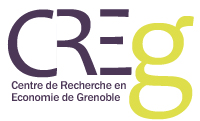 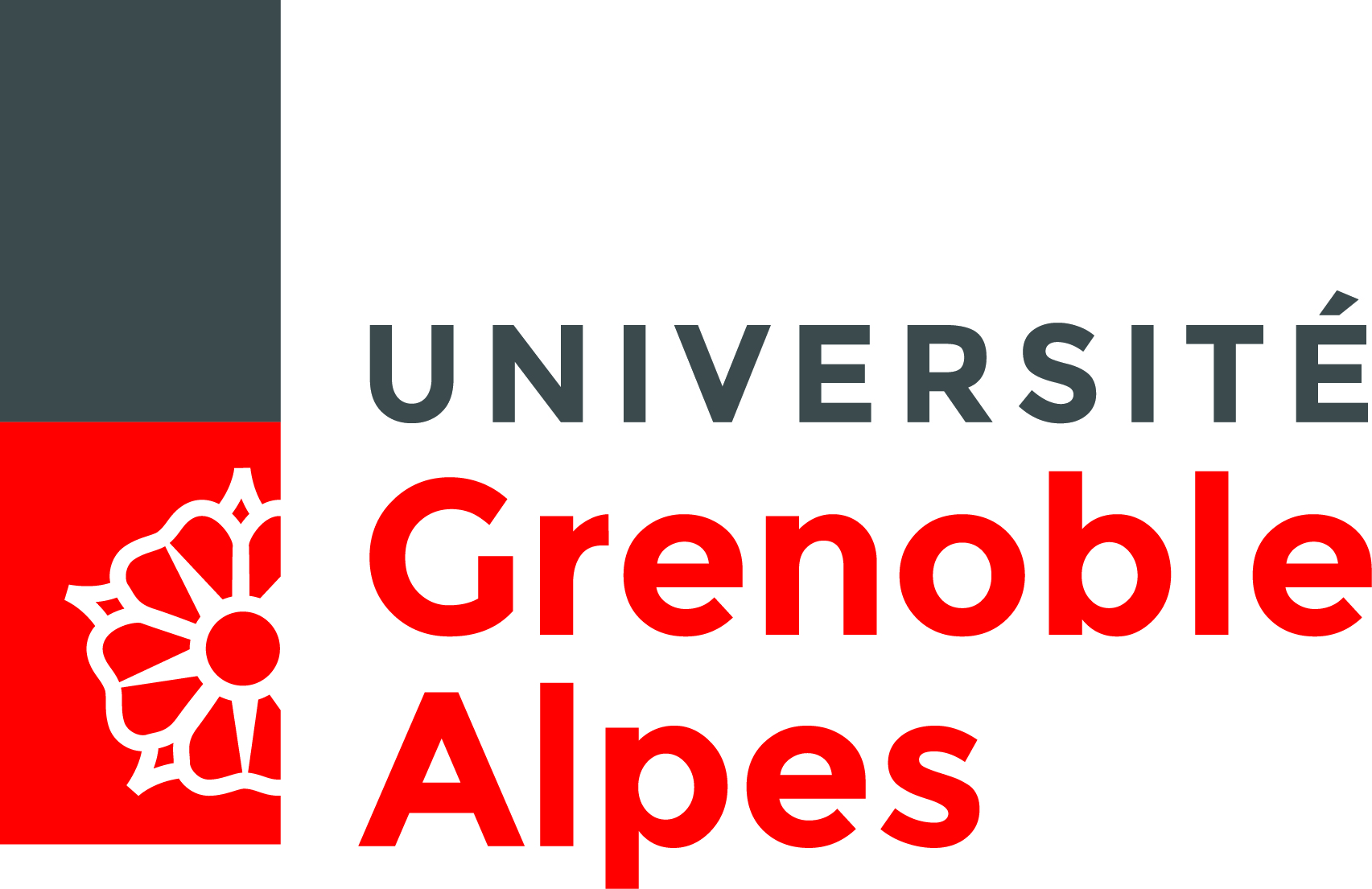  « ActualitÉ de la recherche »jeudi 16 novembre 2017, 14h30-16h30
salle Fardeheb (Bateg)What's wrong with monetary policy ? Critical comments on so-called unconventional policies
Louis-Philippe Rochon (Université Laurentienne)
Pour tout renseignement complémentaire : creg@univ-grenoble-alpes.fr